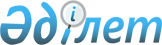 Қазақстан Республикасы Министрлер Кабинетiнiң 1995 жылғы 18 қаңтардағы N 62 қаулысына өзгертулер енгiзу туралы
					
			Күшін жойған
			
			
		
					Қазақстан Республикасы Үкiметiнiң қаулысы 1995 жылғы 17 қарашадағы N 1562. Күші жойылды - Қазақстан Республикасы Үкіметінің 2002.05.29. N 594 қаулысымен ~P020594



          Қазақстан Республикасының Үкiметi қаулы етедi:




          "Шет елдермен ынтымақтастық жөнiндегi үкiметаралық
комиссиялар /комитеттер, кеңестер/ туралы" Қазақстан Республикасы
Министрлер Кабинетiнiң 1995 жылғы 18 қаңтардағы N 62 қаулысына
/Қазақстан Республикасының ПҮАЖ-ы, 1995 ж., N 3, 38-құжат/
мынадай өзгертулер енгiзiлсiн:




          1. Қазақстан Республикасының Экономика министрi - Ө.Е.Шөкеев




экономикалық ынтымақтастық жөнiндегi Қазақстан-Жапония комитетi
қазақстандық бөлiгiнiң төрағасы болып бекiтiлсiн.
     2. Басқа жұмысқа ауысуына байланысты А.А.Тiлеубердин аталған
Комитеттiң қазақстандық бөлiгiнiң төрағалығы мiндетiнен
босатылсын.
     Қазақстан Республикасының   
        Премьер-министрi
      
      


					© 2012. Қазақстан Республикасы Әділет министрлігінің «Қазақстан Республикасының Заңнама және құқықтық ақпарат институты» ШЖҚ РМК
				